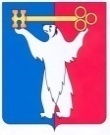 АДМИНИСТРАЦИЯ ГОРОДА НОРИЛЬСКАКРАСНОЯРСКОГО КРАЯРАСПОРЯЖЕНИЕ28.05.2018	    г. Норильск	            № 2730О внесении изменений в распоряжение Администрации города Норильска 
от 19.07.2013 №3864Руководствуясь Порядком разработки, утверждения, реализации и проведения оценки эффективности реализации муниципальных программ на территории муниципального образования город Норильск, утвержденным постановлением Администрации города Норильска от 30.06.2014 №372, в связи с изменениями структуры Администрации города Норильска,Внести в распоряжение Администрации города Норильска от 19.07.2013 №3864 «Об утверждении Перечня муниципальных программ муниципального образования город Норильск» (далее - Распоряжение) следующие изменения:Пункт 1.2 Распоряжения исключить;В Приложении №3 к Распоряжению:В пункте 5 слова «, планирования и экономического развития» исключить;В пунктах 15, 15.1, 15.2, 15.3, 15.6 слова «Управление по молодежной политике и взаимодействию с общественными объединениями» заменить словами «отдел молодежной политики»;В пунктах 15.4, 15.5 слова «Управление по молодежной политике и взаимодействию с общественными объединениями» заменить словами «Управление административной практики».Разместить настоящее распоряжение на официальном сайте муниципального образования город Норильск.Настоящее распоряжение вступает в силу с даты его подписания и распространяет свое действие на правоотношения, возникшие с 06.03.2018, за исключением пункта 1.1 вступающего в силу с даты подписания настоящего распоряжения и распространяющего свое действие на правоотношения, возникшие с 01.01.2018. Глава города Норильска                                                                                   Р.В. Ахметчин